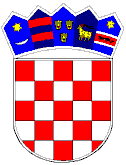 REPUBLIKA HRVATSKAVUKOVARSKO-SRIJEMSKA ŽUPANIJA OPĆINA TOVARNIK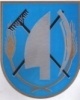  OPĆINSKO VIJEĆEKLASA:   021-05/18-03/29URBROJ: 2188/12-03/01-18-1Tovarnik,  04.06.2018. Na temelju čl. 31. Statuta Općine Tovarnik  ( Službeni vjesnik Vukovarsko-srijemske županije, broj 4/13, 14/13 i 1/18) i članka 29. stavka 2. Zakona o poljoprivrednom zemljištu (NN br. 20/18)  Općinsko vijeće Općine Tovarnik na svojoj 9. sjednici održanoj 04.06.2018., donosi:ODLUKU o donošenjuPrograma raspolaganja poljoprivrednim zemljištem u vlasništvu države na području Općine TovarnikČlanak 1.Donosi se Program raspolaganja poljoprivrednim zemljištem u vlasništvu države na području Općine Tovarnik sa prihvaćenim prigovorima.Članak 2.Program se šalje na prethodno mišljenje Vukovarsko-srijemskoj županiji i na suglasnost u Ministarstvo poljoprivrede.Članak 3.Program je sastavni dio ove Odluke.Članak 4.Ova Odluka stupa na snagu osmi dan od objave u Službenom vjesniku Vukovarsko-srijemske županije, a odredbe Programa se primjenjuju nakon dobivanja suglasnosti Ministarstva poljoprivrede.PREDSJEDNIK OPĆINSKOG VIJEĆADubravko Blašković 